Project Summary  Please complete all of the information requested in this attachment based on the requirements outlined in the Guidelines. Project Description: Provide a description of the proposed project. For example, include details of the proposed technology, refrigeration capacity, enhancements used to optimize performance in the climate zone of the project location, the number of systems and layout, facility size, pounds of hydrofluorocarbons (HFC) avoided, permits required etc. [Response]	Scope of Work and Timeline: Provide a scope of work i.e. list of the tasks required to successfully install and operate the proposed ultra-low-GWP refrigeration system, in addition to the project timeline highlighting major milestones. Describe the work that has already been done, such as permits obtained and the additional planning required for implementation. Applicants may attach supporting documents to establish the tasks that have already been completed, the permits that have been applied for and/or obtained and other relevant documents.  Applicants may include the scope and timeline within this document or as an attachment.  Projects may begin prior to the execution of a grant agreement with CARB although eligible expenses must not be incurred prior to the execution of the grant agreement. Projects must be complete before June 30, 2024 at the latest.[Example Response]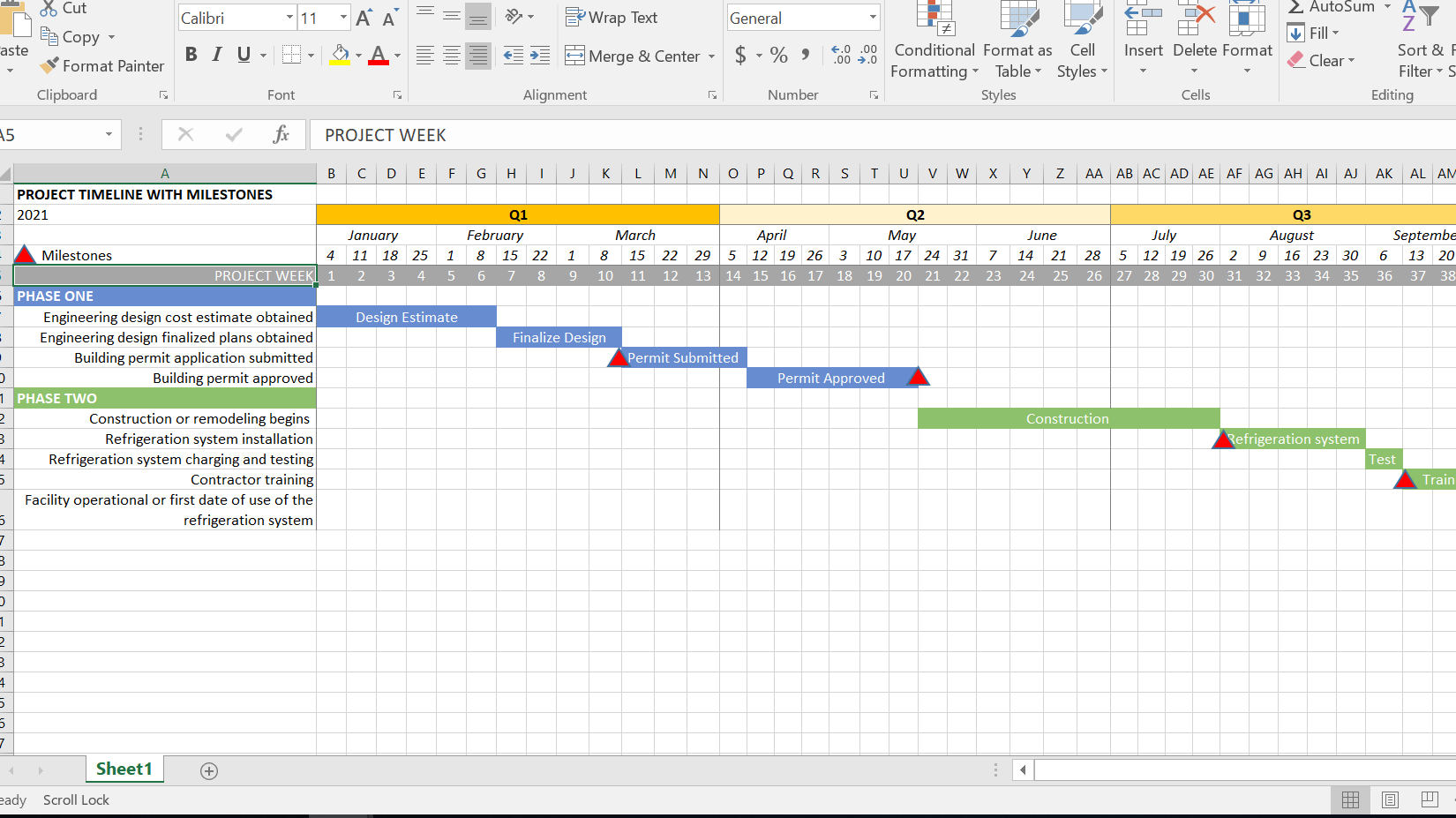 Project Budget: Provide a project budget that includes all project costs associated directly with the planned refrigeration system(s). Include the cost of the equipment, installation, labor, refrigerant cost and any other associated costs. The project budget may be inserted below or attached to this document. The requested funding amount should be substantiated by the cost premium per the engineering design estimate i.e. Attachment E. [Example Response]GHG Emission Reductions: Provide a summary of the refrigerant and electricity GHG emission reductions obtained from this project through the refrigeration system, through the use of an HVACR integrated system, and through energy efficiency, as applicable. Provide a refrigerant GHG cost-effectiveness number for the project based on the total cost of the refrigeration system and the cost premium for the project ($/MTCO2E) (information should be consistent with the outputs of the FRIP tool and consistent with the information in the budget and the engineering estimate). [Response]Innovation and Market Potential of Proposed Technology: Describe the new technology being implemented and the applicability of this technology in the California retail food sector.[Response]Plan for Information Sharing: Describe the knowledge that will be gained through the implementation of this technology and how it will be shared with others in the industry. [Response]Plan for Workforce Development: Describe plans to provide free hands-on or virtual training for the proposed technology to all contractors in the area of the project site. Training may be provided in conjunction with the equipment manufacturer, an engineering design firm, or both.[Response] Optional Criteria: Applicants must justify how they fulfill the optional criteria.Energy Efficiency: To qualify for this category, applicants must demonstrate that their proposed technology is more energy efficient than the baseline refrigeration system.  For a system installed in a new facility, this must be demonstrated through the engineering estimate/model comparing the proposed system to a hypothetical HFC system. For an existing facility, energy efficiency data of the baseline system must be available to receive points for this category.  GHG emissions associated with energy use must be quantified in the GHG emissions section and the FRIP tool.  To qualify for this optional criterion, applicants must provide supporting documentation consistent with the information in Attachment E such as modeling or measured data. Applicants must check the box if they are able to provide evidence for this criterion. The proposed refrigeration system is more energy efficiency than the baseline system.  [Response] Benefits to Priority Populations: Applicants must check the box below if they qualify for this criterion. They must use the Priority Populations Map to establish that the proposed project site is located in a low-income community and/or disadvantaged community. Applicants must provide a copy of the map output as evidence. The copy of the map may be inserted below or attached to this document. The proposed project site is located in a census tract identified as a disadvantaged or low-income community.  [Response] Independent Owner/Operator: Applicant must check the box below if they qualify for this criterion. They must provide evidence demonstrating that they are they are an independent owner or operator with less than four stores in California.   The proposed project is located at and independently owned facility (applicant owns less than 4 stores in California).[Response] Existing facility: Applicant must check the box below if the proposed project site is an existing facility. Applicant must provide evidence demonstrating that the project site is an existing facility through RMP registration and provide a description of how the proposed refrigeration system will be installed with regards to store operation.   The proposed project site is an existing facility.[Response] ItemCost ($)Stage of the project and date that cost is expected to be incurred Item 1$ xx,xxxItem 2Item 3……Total project costCARB (and LADWP) funding requestedMatch funding from company